ДОГОВОРОб организации перевозок порожних и груженых вагонов.г. Новый Уренгой		Акционерное общество «Ямальская железнодорожная компания», именуемое в дальнейшем «Перевозчик», в лице первого заместителя генерального директора Мухина Алексея Владимировича, действующего на основании доверенности №111 от 28 декабря 2021 года, с одной стороны, и _______________________________________, именуемое в дальнейшем «Экспедитор», в лице _________________________________, действующего на основании Устава,  с другой стороны, а вместе именуемые Стороны, заключили настоящий договор о нижеследующем:1. ПРЕДМЕТ ДОГОВОРА1.1. Настоящий договор регулирует взаимоотношения Сторон, связанные с экспедированием и организацией перевозок грузов в вагонах собственности ОАО «РЖД», в привлеченных ОАО «РЖД» вагонах, в вагонах других железнодорожных Администраций (далее – вагоны ОАО «РЖД»), в собственных (арендованных) вагонах «Экспедитора», в вагонах других собственников и порожних собственных (арендованных) вагонов «Экспедитора» и других собственников (далее  вагоны «Экспедитора») по эксплуатируемым «Перевозчиком» железнодорожным путям Коротчаево  Новый Уренгой – Пангоды, Новый Уренгой – Еваяха.1.2. Термины, используемые в настоящем договоре:1.2.1. «Перевозчик» – АО «ЯЖДК», оказывающее «Экспедитору» услуги по регулированию вагонов «Экспедитора» на полигоне «Перевозчика» и организацию перевозок порожних и/или груженых вагонов «Экспедитора» по путям «Перевозчика»;1.2.2. «пути «Перевозчика» – эксплуатируемые «Перевозчиком» железнодорожные пути Коротчаево – Новый Уренгой – Пангоды, Новый Уренгой – Еваяха, находящиеся на стадии строительства до сдачи в постоянную эксплуатацию;1.2.3. «Экспедитор» – юридическое лицо, являющееся или компанией – оператором собственного подвижного состава на железнодорожном транспорте и имеющее с грузоотправителями или экспедиторскими организациями (далее – Клиенты) договоры, связанные с предоставлением подвижного состава, или компанией, имеющей договоры по оплате провозных платежей за перевозки грузов третьих лиц в вагонах ОАО «РЖД» и/или вагонах «Экспедитора» по путям ОАО «РЖД» и «Перевозчика»;1.2.4. «вагоны «Экспедитора» – вагоны, находящиеся у «Экспедитора» в собственности, аренде или на ином законном праве, а также вагоны ОАО «РЖД» и других собственников, плательщиком за перевозки которых выступает «Экспедитор»;1.2.5. «организация перевозок порожних и груженых вагонов «Экспедитора» – оказание «Перевозчиком» «Экспедитору» по заявкам последнего услуг, связанных с перевозкой грузов: перевозка груженых и/или порожних вагонов «Экспедитора», оказание иных услуг, предусмотренных настоящим договором;1.2.6. «электронная накладная» – транспортная железнодорожная накладная, оформленная в электронном виде с использованием компьютерной программы АС ЭТРАН, подписанная  электронной подписью (при перевозке порожнего вагона «Экспедитора» от станции Коротчаево до станции назначения ОАО «РЖД») или компьютерной программы АРМ Клиента «ЯЖДК» (при перевозке порожнего вагона между станциями АО «ЯЖДК»), содержащая все существенные условия договора перевозки порожнего вагона «Экспедитора» соответственно по путям перевозчиков ОАО «РЖД» и АО «ЯЖДК»;1.2.7.  «документы на перевозку груженых и порожних вагонов «Экспедитора», в том числе груженых вагонов со станции «Перевозчика» на станции ОАО «РЖД» или обратно и порожних вагонов – со станции «Перевозчика» на станции ОАО «РЖД» или между станциями «Перевозчика» – транспортная накладная, оформленная грузоотправителем на станции отправления ОАО «РЖД» или АО «ЯЖДК», подтверждающая заключение договора перевозки конкретного груженого или порожнего вагона «Экспедитора» с перевозчиками ОАО «РЖД» и АО «ЯЖДК»;1.2.8. «Тарифное руководство ОАО «ЯЖДК» – сборник тарифов, сборов и платы за услуги, связанные с перевозкой грузов и предоставлением услуг инфраструктуры, выполняемые «Перевозчиком», и правила их применения, обязательные для исполнения Сторонами настоящего договора;1.2.9. «заявка на перевозку» («заявка») – совокупность данных, предоставленных «Экспедитором» «Перевозчику», включающих в себя: наименование грузоотправителя/грузополучателя, станции и дороги отправления/назначения, номера вагонов «Экспедитора», их род и другие данные. Образец заявки указан в Приложении №1 к настоящему договору;1.2.10.  «предъявление вагонов к перевозке» – проставленный «Перевозчиком» оттиск календарного штемпеля приема груза, порожнего вагона к перевозке;1.2.11.  «получение «Экспедитором» уведомления от «Перевозчика» об отказе получателя от приёма вагонов или о выводе вагонов на пути общего пользования после окончания текущего отцепочного ремонта» – дата и время (местное) передачи «Перевозчиком» уведомления «Экспедитору» посредством электронной почты.2. ПРАВА И ОБЯЗАННОСТИ СТОРОН2.1. «Перевозчик» обязуется:2.1.1. Своевременно и надлежащим образом оказывать «Экспедитору» услуги на возмездной основе в соответствии с условиями настоящего договора и законодательством Российской Федерации.2.1.2. Оказывать услуги в соответствии с согласованной заявкой «Экспедитора».2.1.3. Подтверждать «Экспедитору» отказ в приеме заявки к исполнению в течение 2 (двух) рабочих дней с даты ее получения путем проставления на заявке соответствующей отметки, с направлением копии заявки (с отметкой о принятом решении) «Экспедитору». Заявки, на которые не поступил отказ, считаются принятыми.2.1.4. После получения согласно пункту 2.3.3. настоящего договора заявки от «Экспедитора» производить по прибытию на станцию Коротчаево со станций ОАО «РЖД» или по отправлению со станций «Перевозчика» прием груженых и/или порожних вагонов «Экспедитора» в коммерческом и техническом отношениях и осуществлять их перевозки   по путям  «Перевозчика» с соблюдением требований безопасности движения поездов, сохранности грузов, вагонов и сроков доставки, установленных Правилами исчисления сроков доставки грузов, порожних грузовых вагонов железнодорожным транспортом.2.1.5. При перевозках по путям «Перевозчика» грузов, включенных в перечень грузов, требующих сопровождения и охраны в пути следования, осуществлять их сопровождение и охрану с привлечением  третьих лиц.2.1.6. Производить техническое обслуживание вагонов «Экспедитора» при их следовании по путям «Перевозчика».2.1.7. Осуществлять контроль за отправлением грузоотправителем со станций «Перевозчика» порожних вагонов «Экспедитора» в вагоноремонтные депо, указанные «Экспедитором». 2.1.8. Осуществлять по заявкам «Экспедитора» на полигоне «Перевозчика» переадресовку порожних вагонов «Экспедитора» с изменением грузополучателя и/или станции назначения «Перевозчика»  порядком, установленным «Перевозчиком».2.1.9.Уведомлять «Экспедитора» через  грузоотправителя/грузополучателя обо всех задержках груженых и порожних вагонов «Экспедитора» при их нахождении на путях «Перевозчика», а также об отцепке вагонов «Экспедитора» по их прибытию на станцию Коротчаево с путей ОАО «РЖД» или «Перевозчика» с указанием причин отцепки.2.1.10. Уведомлять «Экспедитора» об отказе получателя от прибывших на станцию «Перевозчика» порожних вагонов «Экспедитора» в случаях:– прибытия вагонов с техническими неисправностями и/или непригодных для перевозки конкретного груза;–  отсутствия согласованной заявки на перевозку грузов в вагоне «Экспедитора»;– просрочки доставки вагонов «Экспедитора» более пяти суток по причинам, не зависящим от получателя.2.1.11. Информировать «Экспедитора» об изменениях порядка осуществления перевозок грузов по путям «Перевозчика».2.1.12. Информировать «Экспедитора» об изменениях стоимости услуг «Перевозчика» за 10 (десять) дней до момента их вступления в силу.2.1.13. Начислять платежи за оказанные услуги по настоящему договору порядком и на условиях раздела 3 настоящего договора.2.1.14. Информировать «Экспедитора» обо всех обстоятельствах, препятствующих выполнению обязательств по настоящему договору, и в пределах своей компетенции принимать меры к устранению таких обстоятельств.2.1.15. Оказывать услуги «Экспедитору» надлежащим образом, в соответствии с действующим законодательством РФ, с учетом особенностей, относящихся к осуществлению деятельности «Экспедитора» на Новостройке, в том числе, не урегулированных действующим законодательством РФ. Порядок регулирования таких особенностей (в том числе прав, обязанностей и ответственности Сторон) устанавливается настоящим договором и его Приложениями, а также нормами международного права (соглашениями, договорами и иными документами),  договорами и соглашениями между АО «ЯЖДК» и ОАО «РЖД».2.2. «Перевозчик» имеет право:2.2.1. Требовать надлежащего исполнения «Экспедитором» обязательств по настоящему договору.2.2.2. Производить отцепки вагонов «Экспедитора», в отношении которых оказываются услуги по настоящему договору, с составлением актов общей формы ГУ-23ВЦ (ГУ-23) на простой вагонов на путях всех станций «Перевозчика» и фактическую занятость локомотива «Перевозчика» с начислением дополнительного сбора за работу маневрового локомотива, не совмещённую с подачей и уборкой вагонов, дополнительного сбора за охрану груженых и порожних вагонов по установленным «Перевозчиком» ставкам, отраженным в Приложении №3 настоящего договора, и платы за нахождение вагонов на путях станций «Перевозчика» по ставкам, отраженным в Приложениях  № 4 и № 5 настоящего договора, в том числе:– по станции Коротчаево порожних вагонов, следующих со станций «Перевозчика», при  отсутствии в АС ЭТРАН оформленной электронной накладной, или изменения её параметров, не согласованных с «Перевозчиком», некорректного оформления электронной накладной, а также не соблюдения собственником (арендатором, оператором по доверенности) вагонов порядка их направления в ремонт или на отстой;– по станции Коротчаево порожних или груженых вагонов, следующих со станций «Перевозчика», по причине отсутствия достаточного количества денежных средств на Едином лицевом счете (ЕЛС) «Экспедитора» в ЦФТО (ТЦФТО) ОАО «РЖД»; – в пути следования на станциях «Перевозчика» порожних или груженых вагонов по причине обнаружения технической неисправности (эксплуатационного брака);–  на станциях  «Перевозчика» порожних или груженых  вагонов по причине отсутствия  достаточного количества  денежных  средств на лицевом  счете «Экспедитора» в АО «ЯЖДК».2.2.3.  Размещать на путях станций «Перевозчика» порожние вагоны «Экспедитора», от которых в порядке, установленном Уставом ЖДТ РФ, отказался получатель, с начислением платы или сбора за их нахождение на путях станций «Перевозчика».2.2.4. Отказать  в приеме  заявки  при отсутствии  достаточного количества  денежных средств на лицевом  счете «Экспедитора» в АО «ЯЖДК» или ее несвоевременного предоставления согласно пункту  2.3.3. настоящего  договора.2.2.5. Не принимать к отправлению грузы в вагонах «Экспедитора» или порожние вагоны «Экспедитора», в случае отсутствия достаточных для перевозки по путям «Перевозчика» или ОАО «РЖД» денежных средств соответственно на лицевом счете «Экспедитора» в АО «ЯЖДК» и на ЕЛС в ЦФТО (ТЦФТО) ОАО «РЖД».  2.2.6.  При отсутствии инструкции  или  электронной накладной на  возврат  собственного (арендованного) порожнего вагона «Экспедитора» по заявке  «Экспедитора» и при наличии у «Перевозчика» технологической возможности, размещать порожние вагоны на станционных  путях, с оформлением акта общей формы ГУ-23 (ГУ-23 ВЦ).2.2.7. При отсутствии уполномоченного лица «Экспедитора» в пределах полигона обслуживания «Перевозчика» оформлять возмездно от имени и по поручению «Экспедитора» на основании полученной инструкции «Экспедитора» транспортные железнодорожные накладные на порожние вагоны «Экспедитора», на не принятые получателем вагоны по причинам, указанным в пункте 2.1.10. настоящего  договора, а также направляемые в ремонт или из ремонта. 2.2.8. При отсутствии уполномоченного лица «Экспедитора» в пределах полигона обслуживания «Перевозчика» направлять оформленные акты общей формы ГУ-23 (ГУ-23 ВЦ) и накопительные ведомости в виде скан-копий по электронному адресу для подписания уполномоченным лицом «Экспедитора» с дальнейшей отправкой оригиналов актов общей формы ГУ-23ВЦ (ГУК-23) и накопительных ведомостей в двух экземплярах почтой.2.2.9. Изменять стоимость оказываемых услуг по настоящему договору по основаниям и в порядке, установленным  настоящим договором и действующим законодательством РФ, но не чаще одного раза в год. В случае изменения установленных «Перевозчиком» ставок тарифа, плат и дополнительных сборов в связи с появлением новых обстоятельств, которые могут вызвать коммерческие потери «Перевозчика», за счет  изменения уровня инфляции, цен, тарифов, уровня ссудного процента и других, существенных для «Перевозчика» показателей, «Перевозчик» направляет «Экспедитору» не менее чем за 10 дней до ввода новых ставок уведомление об изменении ставок на электронный адрес, после чего новые ставки принимаются «Экспедитором» без оформления дополнительного соглашения  к настоящему договору с даты, указанной в уведомлении.2.2.10. В одностороннем порядке расторгать настоящий договор в случаях расторжения владельцами инфраструктур с «Перевозчиком» договоров об оказании услуг по использованию инфраструктуры с письменным уведомлением «Экспедитора» не менее чем за 30 (тридцать) календарных дней до даты предполагаемого расторжения. 2.3. «Экспедитор» обязуется:2.3.1. Заключать с грузоотправителями и иными (клиентами), заинтересованными в организации перевозок грузов по путям «Перевозчика», договоры, связанные с предоставлением подвижного состава, договоры по оплате провозных платежей или  иные договоры, связанные   с  перевозкой.2.3.2.  Информировать Клиентов о порядке осуществления перевозок грузов по путям «Перевозчика» и стоимости оказываемых «Перевозчиком» услуг.2.3.3. Предоставлять «Перевозчику» не позднее 4х суток до прибытия груженых или порожних вагонов на станцию Коротчаево (при отправлении вагонов со станций ОАО «РЖД») и не позднее 3х суток до начала перевозки груженых или порожних вагонов «Экспедитора» со станций «Перевозчика» по т/факсу (3494) 23-13-77 или электронной почте gruz@yrw.ru заявку, оформленную по образцу Приложения №1 к настоящему договору.2.3.4. Предоставлять «Перевозчику» необходимые для выполнения настоящего Договора документы, а также назначить ответственным лицом за приём уведомлений, получение актов общей формы ГУ-23 (ГУ-23 ВЦ),  и иную информацию в рамках исполнения настоящего Договора, - ________________________________________________________________________________________________________________________________________________________(ФИО, тел., адрес электронной почты ответственного)2.3.5. Принимать и оплачивать услуги, оказанные «Перевозчиком», в порядке и на условиях, установленных Разделом 3. настоящего договора, а также действующим законодательством РФ.2.3.6. Исполнять принятые на себя обязательства по настоящему договору надлежащим образом, в соответствии с действующим законодательством РФ, с учетом особенностей, относящихся к осуществлению деятельности «Экспедитора» на Новостройке, в том числе, не урегулированных действующим законодательством РФ, но установленных настоящим договором и его Приложениями, а также нормами международного права (соглашениями, договорами и иными документами), договорами между АО «ЯЖДК» и ОАО «РЖД».  2.3.7. Обеспечивать при оформлении перевозочных документов в графе «Особые отметки и заявления отправителя» накладной проставление грузоотправителем отметки: «Плательщик тарифа по АО «ЯЖДК» _____________ договор № ___ от _____».2.3.8. Направлять по письменному требованию «Перевозчика» списки грузоотправителей станций «Перевозчика» и иных предприятий, заключивших с «Экспедитором» договоры, связанные с предоставлением подвижного  состава или договоры по оплате провозных платежей  или  иные  договоры, связанные  с перевозкой.  2.3.9. В случае, если «Экспедитор» является собственником (арендатором, оператором по доверенности) вагонов, обеспечивать порядком, установленным «Перевозчиком»:-оформление порожних вагонов в ремонт после получения уведомления «Перевозчика» об отказе в приёме вагонов получателем по  причине их технической неисправности или выявления технической неисправности в пути следования;-оформление порожних вагонов в течение 12-и часов после получения уведомления «Перевозчика» о выводе вагона на пути общего пользования после окончания ремонта;  -в случае передислокации вагонов на полигоне «Перевозчика» предоставлять «Перевозчику» согласие получателя на приём вагонов.2.3.10. Подписывать полученные от «Перевозчика» по электронной почте скан-копии актов общей формы ГУ-23 (ГУ-23ВЦ) на простой вагонов «Экспедитора», и накопительных ведомостей (при обоснованном несогласии с данными полученных документов подписать их с разногласиями) и отправлять «Перевозчику» подписанные скан-копии актов общей формы ГУ-23 (ГУ-23ВЦ) и накопительных ведомостей (в том числе с разногласиями) электронной почтой в течение 3-х (трёх) суток с момента получения их от «Перевозчика».2.3.11. Подписание «Экспедитором» актов общей формы ГУ-23 (ГУ-23ВЦ) и накопительных ведомостей, а также не поступления от «Экспедитора» актов общей формы ГУ-23 (ГУ-23ВЦ) и накопительных ведомостей с разногласиями в срок, установленный пунктом 2.3.10. настоящего договора, означает согласие «Экспедитора» с суммами начисленных платежей.2.3.12. В случае изменения данных, указанных в пункте 2.3.4. настоящего договора, незамедлительно письменно информировать «Перевозчика» о таких изменениях.2.4. «Экспедитор» имеет право:2.4.1. Требовать надлежащего исполнения «Перевозчиком» обязательств по настоящему договору.2.4.2. Получать информацию об условиях и стоимости перевозок по путям «Перевозчика».2.4.3. В случае, если «Экспедитор» является собственником вагонов (арендатором, оператором по доверенности), направлять «Перевозчику» (при необходимости) заявку на переадресовку на полигоне «Перевозчика» порожних вагонов, принадлежащих «Экспедитору», порядком, установленным «Перевозчиком», с указанием в заявке номера вагона, номера отправки, наименований первоначальных и новых станций погрузки и грузополучателей. 2.4.4. В случае, если «Экспедитор» является собственником вагонов (арендатором, оператором по доверенности), направлять «Перевозчику» (при необходимости) заявку на размещение вагонов «Экспедитора» на станционных путях.2.4.5. На основании статьи 120 Устава ЖДТ оформлять и направлять в соответствии с порядком, установленными Правилами предъявления и рассмотрения претензий при перевозке грузов, порожних грузовых вагонов, не принадлежащих перевозчику, железнодорожным транспортом, возникших в связи с осуществлением перевозок грузов железнодорожным транспортом, претензии, связанные с перевозками грузов и порожних вагонов «Экспедитора», если он является собственником вагонов (арендатором, оператором по доверенности), при этом в случае ответственности ОАО «РЖД» – к ОАО «РЖД», а в случае ответственности «Перевозчика» – к «Перевозчику».2.4.6. При необходимости  выдать «Перевозчику» доверенность на предоставление своих интересов и совершение юридически значимых действий, необходимых для оказания услуги по организации перевозок порожних и груженых вагонов.  3. СТОИМОСТЬ УСЛУГ И ПОРЯДОК ИХ РАСЧЕТОВ И НАЧИСЛЕНИЯ3.1. Расчеты за оказанные «Перевозчиком» услуги по настоящему договору осуществляются «Экспедитором» на условиях отдельно заключенного договора «Об организации централизованных расчетов».   3.2. Платежи и сборы начисляются «Перевозчиком» следующим порядком:3.2.1. Платежи за перевозку грузов в вагонах «Экспедитора» или порожних вагонов «Экспедитора» по путям «Перевозчика» – по действующим ставкам Тарифного руководства ОАО «ЯЖДК», отраженным в Приложении № 6 к настоящему договору.3.2.2. Плата за время нахождения вагонов «Экспедитора» на путях «Перевозчика» по вине «Экспедитора» (пункт 2.2.2. настоящего договора), а также по заявке  «Экспедитора» (пункт 2.2.6. настоящего договора) – по установленным «Перевозчиком» ставкам, отраженным в Приложении №4 к настоящему договору.3.2.3. Сборы за сопровождение и охрану грузов при их следовании по путям «Перевозчика» - по ставкам «Перевозчика», отраженным в Приложении №2 к настоящему договору.3.2.4. Дополнительные сборы – по ставкам «Перевозчика», отраженным в Приложении №3 к настоящему договору.3.2.5. Дополнительный сбор за услуги по экспедированию грузов, порожних вагонов - в размере 5 (пять) процентов от стоимости начисленных по пунктам 3.2.1., 3.2.3. настоящего договора платежей. 3.2.6. В случае, если «Экспедитор» является собственником вагонов (арендатором, оператором по доверенности):3.2.6.1. Плату за нахождение на путях станций «Перевозчика» порожних вагонов «Экспедитора»:– прибывших при отсутствии согласованной заявки на перевозку грузов формы ГУ-12 в вагоне «Экспедитора» – по ставкам Приложения № 4 к настоящему договору;– прибывших с нарушением срока доставки более 5 (пяти) суток – по ставкам Приложения № 4 к настоящему договору;– выпущенных после проведения текущего отцепочного ремонта в Вагонном депо АО «ЯЖДК», – по истечении 12-и часов с момента получения «Экспедитором» уведомления о выводе вагонов на пути общего пользования до момента предъявления вагона к перевозке – по ставкам Приложения № 4 к настоящему договору.3.2.6.2. Сбор за нахождение на путях станций «Перевозчика» порожних вагонов «Экспедитора» с техническими неисправностями при направлении вагонов в ремонт – по ставкам Приложения № 5 к настоящему договору.4. ОТВЕТСТВЕННОСТЬ СТОРОН4.1. За неисполнение или ненадлежащее исполнение своих обязательств по настоящему договору Стороны несут ответственность в соответствии с законодательством Российской Федерации.4.2. «Экспедитор» несет ответственность:       за ненадлежащее оформление грузоотправителями перевозочных документов, предусмотренное пунктом 2.3.7. настоящего договора;       за несвоевременное перечисление причитающихся «Перевозчику» денежных средств – неустойку в размере 0,1% от стоимости задолженности за каждый день просрочки платежа по настоящему договору.4.3. «Перевозчик» несет ответственность:       за невыполнение установленных сроков доставки грузов в вагонах «Экспедитора» и порожних вагонов «Экспедитора» при их следовании по путям «Перевозчика»;       за повреждение вагонов «Экспедитора» по вине «Перевозчика» при их нахождении на путях «Перевозчика». Размер ответственности определяется стоимостью ремонта поврежденных вагонов при условии  его документального подтверждения.4.4.  Уплата штрафов и неустойки взимаются в безакцептном порядке.4.5. Уплата санкций и/или возмещение ущерба не освобождает Стороны от обязательств по исполнению настоящего договора.5. ОБСТОЯТЕЛЬСТВА НЕПРЕОДОЛИМОЙ СИЛЫ5.1. Ни одна из Сторон не несет ответственности перед другой Стороной за неисполнение или ненадлежащее исполнение обязательств по настоящему договору, обусловленное действием обстоятельств непреодолимой силы, то есть чрезвычайных и непредотвратимых при данных условиях обстоятельств, в том числе объявленной или фактической войной, гражданскими волнениями, террористическими актами, эпидемиями, блокадами, эмбарго, пожарами, землетрясениями, наводнениями и другими природными стихийными бедствиями, изданием актов органов государственной власти.5.2. Сертификат, выданный соответствующей торгово-промышленной палатой или иным компетентным органом, является достаточным подтверждением наличия и продолжительности действия обстоятельств непреодолимой силы.5.3. Сторона, которая не исполняет свои обязательства вследствие действия обстоятельств непреодолимой силы, должна не позднее, чем в трехдневный срок известить другую Сторону о таких обстоятельствах и их влиянии на исполнение обязательств по настоящему договору. Несвоевременное уведомление лишает Сторону права ссылаться на обстоятельства непреодолимой силы как основание, освобождающее от ответственности за неисполнение обязательств по настоящему договору.5.4. В случае, если вследствие обстоятельств непреодолимой силы просрочка в выполнении обязательств составит более трех месяцев, любая из Сторон вправе  отказаться от исполнения настоящего договора или отдельной его части. При этом Стороны обязуются произвести финансовые взаиморасчеты по настоящему договору.6.  АНТИКОРРУПЦИОННАЯ ОГОВОРКАПри исполнении своих обязательств по настоящему Договору Стороны, их аффилированные лица, работники или посредники не выплачивают, не предлагают выплатить и не разрешают выплату каких – либо денежных средств или ценностей, прямо или косвенно, любым лицам для оказания влияния на действия или решения этих лиц с целью получить какие-либо неправомерные преимущества или иные неправомерные цели.При исполнении своих обязательств по настоящему Договору Стороны, их аффилированные лица, работники или посредники не осуществляют действия, квалифицируемые применимым для целей настоящего Договора законодательством, как дача (получение) взятки, коммерческий подкуп, а также действия, нарушающие требования применимого законодательства и международных актов о противодействии легализации (отмыванию) доходов, полученных преступным путем.Каждая из Сторон настоящего Договора отказывается от стимулирования каким-либо образом работников другой Стороны, в том числе путем предоставления денежных сумм, подарков, безвозмездного выполнения в их адрес работ (услуг) и другими непоименованными в настоящем пункте способами, ставящего работника в определенную зависимость и направленного на обеспечение выполнения этим работником каких-либо действий в пользу стимулирующей его Стороны.Каждая из Сторон гарантирует, что она, ее аффилированные лица, работники или посредники не совершили действия, указанные в пунктах 6.1.,6.2.,6.3. настоящей оговорки, на всех стадиях до заключения Договора, включая участие в закупке (тендере) и ведение переговоров.Под действиями работника, осуществляемыми в пользу стимулирующей его Стороны, понимаются:предоставление неоправданных преимуществ по сравнению с другими контрагентами;предоставление каких-либо гарантий;ускорение существующих процедур;иные действия, выполняемые работником в рамках своих должностных обязанностей, но идущие вразрез с принципами прозрачности и открытости взаимоотношений между Сторонами.В случае возникновения у Стороны подозрений, что произошло или может произойти нарушение каких – либо антикоррупционных условий, соответствующая Сторона обязуется уведомить другую Сторону в письменной форме. После письменного уведомления соответствующая Сторона имеет право приостановить исполнение обязательств по настоящему Договору до получения подтверждения, что нарушения не произошло или не произойдет. Это подтверждение должно быть направлено в течение 5 (пяти) рабочих дней с даты направления письменного уведомления.В письменном уведомлении Сторона обязана сослаться на факты или предоставить материалы, достоверно подтверждающие или дающие основание предполагать, что произошло или может произойти нарушение каких-либо положений настоящих условий контрагентом, его аффилированными лицами, работниками или посредниками выражающееся в действиях, квалифицируемых применимым законодательством, как дача или получение взятки, коммерческий подкуп, а также действиях, нарушающих требования применимого законодательства и международных актов о противодействии легализации доходов, полученных преступным путем.Стороны настоящего Договора признают проведение процедур по предотвращению коррупции и контролируют их соблюдение. При этом Стороны прилагают разумные усилия, чтобы минимизировать риск деловых отношений с контрагентами, которые могут быть вовлечены в коррупционную деятельность, а также оказывают взаимное содействие друг другу в целях предотвращения коррупции. При этом Стороны обеспечивают реализацию процедур по проведению проверок в целях предотвращения рисков вовлечения Сторон в коррупционную деятельность.Указанное в настоящем разделе условие является существенным условием настоящего Договора в соответствии с ч.1 ст. 432 ГК РФ.Стороны признают, что их возможные неправомерные действия и нарушение антикоррупционных условий настоящего Договора могут повлечь за собой неблагоприятные последствия – от понижения рейтинга надежности контрагента до существенных ограничений по взаимодействию с контрагентом, вплоть до расторжения настоящего Договора. Стороны гарантируют осуществление надлежащего разбирательства по представленным в рамках исполнения настоящего Договора фактам с соблюдением принципов конфиденциальности  и применения эффективных мер по устранению практических затруднений и предотвращению возможных конфликтных ситуаций.Стороны гарантируют полную конфиденциальность по вопросам исполнения антикоррупционных условий настоящего Договора, а также отсутствие негативных последствий как для обращающейся Стороны в целом, так и для конкретных работников обращающейся Стороны, сообщивших о факте нарушений.КОНФИДЕНЦИАЛЬНОСТЬ7.1. Стороны настоящим договором установили, что сведения любого характера (производственные, технические, экономические, организационные, финансовые и другие), а также сведения, которые имеют действительную или потенциальную коммерческую ценность в силу неизвестности их третьим лицам, к которым у третьих лиц нет свободного доступа на законном основании и в отношении которых обладателем таких сведений введен режим коммерческой тайны, полученные в ходе исполнения обязательств по настоящему договору, относятся к коммерческой тайне и не подлежат разглашению третьим лицам.7.2. Отношения Сторон по настоящему договору, связанные с установлением, изменением и прекращением режима коммерческой тайны, в отношении информации, ставшей известной стороне, регулируются Гражданским кодексом РФ, Федеральным законом от 29.07.2004 № 98-ФЗ «О коммерческой тайне» и настоящим договором.7.3. Разглашением информации, составляющей коммерческую тайну, является действие или бездействие, в результате которых информация, составляющая коммерческую тайну, в любой возможной форме (устной, письменной, иной форме, в том числе с использованием технических средств) становится известной третьим лицам без согласия обладателя такой информации либо вопреки настоящему договору.7.4. Нарушение пунктов 7.1., 7.2. и 7.3. настоящего договора влечет за собой гражданско-правовую, административную или уголовную ответственность в соответствии с законодательством Российской Федерации.РАЗРЕШЕНИЕ СПОРОВ8.1. Все споры, возникающие при исполнении настоящего договора, решаются Сторонами путем переговоров, которые могут проводиться в том числе, путем отправления писем, обмена факсимильными и электронными сообщениями.8.2. Если Стороны не придут к соглашению путем переговоров, все споры рассматриваются в претензионном порядке. Срок рассмотрения претензии – один месяц с даты получения претензии.8.3. В случае, если споры не урегулированы Сторонами с помощью переговоров и в претензионном порядке, то они передаются заинтересованной Стороной в Арбитражный суд Ямало-Ненецкого автономного округа.9. СРОК ДЕЙСТВИЯ ДОГОВОРА9.1. Настоящий договор вступает в силу с момента подписания и действует по 31 декабря 2022 года включительно, а в части расчетов по платежам, порядок которых отражен в договоре «Об организации централизованных расчетов», – до полного их завершения. 9.2. Стороны признают надлежащим подписание договора и дополнительных соглашений путем обмена отсканированными копиями по электронной почте, при условии последующего предоставления оригиналов. «Экспедитор» обязан возвратить оригинал подписанного договора (дополнительные соглашения к нему) в 2-х (двух) месячный срок. Срок исчисляется: при пересылке договора нарочным способом – с даты расписки адресата в получении договора, при пересылке по почте с уведомлением – с даты получения адресатом договора, указанной в уведомлении. При не возврате в указанный срок, договор считается заключенным в редакции «Перевозчика».9.3. Настоящий договор считается окончательно расторгнутым только при выполнении Сторонами своих обязательств, в том числе в части взаиморасчетов.10. ДОПОЛНИТЕЛЬНЫЕ УСЛОВИЯ10.1. Претензии Клиентов, возникшие у одной из Сторон в связи с осуществлением перевозок грузов по путям «Перевозчика», рассматриваются с привлечением в необходимых случаях другой Стороны в соответствии с законодательством Российской Федерации в порядке, согласованном Сторонами.10.2. Предоставление «Перевозчиком» «Экспедитору» информации о дислокации груженых и порожних вагонов при их нахождении на путях «Перевозчика» регламентируется условиями отдельно заключенного Сторонами договора на «Оказание информационно-справочных услуг».10.3. В настоящий договор могут быть внесены изменения и дополнения, которые оформляются Сторонами дополнительными соглашениями к настоящему договору. Изменение установленных пунктом 3.2. настоящего договора ставок тарифов и сборов принимаются «Экспедитором» без оформления Сторонами дополнительного соглашения к договору и передаются «Перевозчиком» «Экспедитору» не позднее 10 (десяти) дней до начала их действия с помощью факсимильной или электронной связи.10.4. Односторонний отказ от исполнения настоящего договора и одностороннее изменение его условий  допускается в случаях, предусмотренных настоящим договором и действующим законодательством РФ.10.5. Любая Сторона вправе досрочно во внесудебном порядке расторгнуть настоящий договор, письменно уведомив об этом другую Сторону не менее чем за 30 (тридцать) дней до предполагаемой даты расторжения договора. 10.6. Все приложения к настоящему договору являются неотъемлемой частью настоящего договора. 10.7. Все вопросы, не предусмотренные настоящим договором, регулируются законодательством Российской Федерации. 10.8. Настоящий договор составлен в двух экземплярах, имеющих равную юридическую силу, по одному для каждой из Сторон.10.9. Настоящий договор имеет следующие Приложения:10.9.1. Приложение №1 Образец заявки, оформленной «Экспедитором».10.9.2. Приложение №2 Таблица ставок сбора за сопровождение и охрану грузов, требующих обязательного сопровождения при их перевозках по ж.д. путям, эксплуатируемым АО «ЯЖДК» (в рублях (без НДС) за 1 вагон/контейнер).10.9.3. Приложение №3 Ставки (цены) дополнительных сборов за услуги, связанные с перевозкой грузов.10.9.4. Приложение №4 Расчетные размеры платы за время нахождения вагонов и контейнеров на железнодорожных путях «Перевозчика» по причинам, не зависящим от «Перевозчика».10.9.5. Приложение №5 Ставки (цены) дополнительного сбора за нахождение на путях станций АО «ЯЖДК» вагонов, признанных негодными или технически неисправными и/или непригодными в коммерческом отношении в ожидании отправки в ремонт.10.9.6. Приложение №6 Тарифное руководство ОАО «ЯЖДК».11. ЮРИДИЧЕСКИЕ АДРЕСА И РЕКВИЗИТЫ СТОРОНПриложение  № 1к договору №______________от_________2022г.Образец заявки  на  оказание услуг   по экспедированию грузов и/или порожних вагонов третьих лиц.     Приложение  № 2к договору №_______________от_________2022г.Примечание:1. Для 20-ти футовых контейнеров установленные ставки сборов снижаются в три раза, для 40-ка футовых контейнеров применяется ставка, установленная для вагонов. 		2. Если пунктом отправления (назначения) вагона является станция Пангоды с подачей(уборкой) на (с) Надым-Пристань, то дополнительно начисляется сбор по ставке ___________ руб. за вагон.	3. При отправлении порожних не промытых цистерн из-под метанола дополнительно взыскивается сбор по ставкам, отмеченным в таблице знаком  *				4. При задержке стрелка ФГП ВО ЖДТ России по вине грузополучателя (грузоотправителя), последний уплачивает сбор в размере _________  руб. за каждый час задержки (задержка менее 15 мин. в расчет не принимается, а свыше  15 мин. до одного часа принимается за полный час).		Первый заместитель генерального директора АО «ЯЖДК»			А.В. Мухин     Приложение  № 3к договору №______________от_________2022г.Ставки (цены) дополнительных сборов за услуги, связанные с перевозкой грузов. Ставки действительны в период с 01.01.2022г. по 31.12.2022г.Приложение  № 4к договору №______________от_________2022г.Приложение  № 5к договору №________________от_________2022г.Ставки (цены) дополнительного сбора за нахождение на путях станций АО «ЯЖДК» вагонов, признанных негодными или технически неисправными и/или непригодными в коммерческом отношении в ожидании отправки в ремонт.Примечание:1. Ставка применяется при отказе получателя от приема порожних вагонов «Экспедитора», признанных негодными или технически неисправными и/или непригодными в коммерческом отношении при нахождении вагонов на путях станций АО «ЯЖДК» в ожидании отправки в ремонт.2. Началом оплачиваемого времени считаются дата и время получения «Экспедитором» уведомления от «Перевозчика» об отказе получателя от приема вагонов, признанных негодными или технически неисправными и/или непригодными в коммерческом отношении. Окончанием оплачиваемого времени считаются 24:00 даты приема таких вагонов к перевозке. 3. При исчислении оплачиваемого времени нахождения вагонов на железнодорожных путях «Перевозчика» сутки исчисляются с 0:00 до 24:00, при этом неполные сутки принимаются за полные.4. Если «Экспедитором» будет принято решение о проведении ремонта неисправных вагонов в ВЧД АО «ЯЖДК», оплачиваемое время исчисляется по истечении трех суток после получения «Экспедитором» уведомления от «Перевозчика» об отказе получателя от приема вагонов, признанных негодными или технически неисправными и/или непригодными в коммерческом отношении.Первый заместитель генерального директора АО «ЯЖДК»			                                                               А.В. Мухин Приложение  № 6к договору №________________от_________2022г.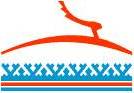 Открытое акционерное общество"ЯМАЛЬСКАЯ   ЖЕЛЕЗНОДОРОЖНАЯ   КОМПАНИЯ"ТАРИФНОЕ  РУКОВОДСТВОТарифы, сборы и плата за услуги, связанные с перевозкой грузови предоставлением услуг инфраструктуры, выполняемые ОАО  «ЯЖДК», и правила их применения.(рассчитаны в уровне цен 2008 года)Новый Уренгой  2010                              «Перевозчик»:      «Экспедитор»:Акционерное общество «Ямальская железнодорожная компания»(сокращенно – АО «ЯЖДК»)Место нахождения согласно Уставу: Российская Федерация, Ямало-Ненецкий автономный округ, г. Новый Уренгой. Почтовый адрес: 629300, Российская Федерация, Ямало-Ненецкий автономный округ, г. Новый Уренгой, ул.26 съезда КПСС, д.3.Адрес (место нахождения) по сведениям ЕГРЮЛ: 629300, АВТОНОМНЫЙ ОКРУГ ЯМАЛО-НЕНЕЦКИЙ, ГОРОД НОВЫЙ УРЕНГОЙ, УЛИЦА 26 СЪЕЗДА КПСС, 3ИНН/КПП: 8904042048/890401001ОГРН: 1038900746103, ОКПО: 15383840, Р/с: 40702810500025124001Платежное наименование  банка: Филиал «Центральный» Банка ВТБ  (ПАО) г.МоскваК/с: 30101810145250000411 в Отделении 1 Главного управления Центрального банка Российской Федерации по Центральному федеральному округу г.МоскваБИК: 044525411Телефон: (3494) 23-48-22-приемная, (3494) 23-07-38E-mail: info@yrw.ru Первый заместитель генерального директора АО «ЯЖДК»___________________________А.В. Мухин1.Номер(а) вагона(ов)2.Род подвижного состава3. Участок(и) экспедирования груженого рейса 4.Участок(и) экспедирования порожнего рейса 5. Станция и дорога  отправления6.Станция и дорога  назначения7.Грузоотправитель вагона(ов)8.Грузополучатель вагона(ов)9.Номер  договора  с «Перевозчиком»10.Код плательщикаТАБЛИЦАТАБЛИЦАТАБЛИЦАТАБЛИЦАТАБЛИЦАТАБЛИЦАТАБЛИЦАставок сбора за сопровождение и охрану грузов, требующих обязательного сменного сопровождения, при их перевозках по ж.д. путям, ставок сбора за сопровождение и охрану грузов, требующих обязательного сменного сопровождения, при их перевозках по ж.д. путям, ставок сбора за сопровождение и охрану грузов, требующих обязательного сменного сопровождения, при их перевозках по ж.д. путям, ставок сбора за сопровождение и охрану грузов, требующих обязательного сменного сопровождения, при их перевозках по ж.д. путям, ставок сбора за сопровождение и охрану грузов, требующих обязательного сменного сопровождения, при их перевозках по ж.д. путям, ставок сбора за сопровождение и охрану грузов, требующих обязательного сменного сопровождения, при их перевозках по ж.д. путям, ставок сбора за сопровождение и охрану грузов, требующих обязательного сменного сопровождения, при их перевозках по ж.д. путям,  эксплуатируемым АО "ЯЖДК", (в рублях без НДС за 1 вагон/контейнер)Ставки действительны в период с 01.01.2022г. по 31.12.2022г. эксплуатируемым АО "ЯЖДК", (в рублях без НДС за 1 вагон/контейнер)Ставки действительны в период с 01.01.2022г. по 31.12.2022г. эксплуатируемым АО "ЯЖДК", (в рублях без НДС за 1 вагон/контейнер)Ставки действительны в период с 01.01.2022г. по 31.12.2022г. эксплуатируемым АО "ЯЖДК", (в рублях без НДС за 1 вагон/контейнер)Ставки действительны в период с 01.01.2022г. по 31.12.2022г. эксплуатируемым АО "ЯЖДК", (в рублях без НДС за 1 вагон/контейнер)Ставки действительны в период с 01.01.2022г. по 31.12.2022г. эксплуатируемым АО "ЯЖДК", (в рублях без НДС за 1 вагон/контейнер)Ставки действительны в период с 01.01.2022г. по 31.12.2022г. эксплуатируемым АО "ЯЖДК", (в рублях без НДС за 1 вагон/контейнер)Ставки действительны в период с 01.01.2022г. по 31.12.2022г.Станция отправленияСтанция назначенияСтанция назначенияСтанция назначенияСтанция назначенияСтанция назначенияСтанция назначенияСтанция отправленияКоротчаевоФарафонтьевскаяН.УренгойЯгельнаяПангодыЕваяхаКоротчаевоФарафонтьевскаяН.УренгойЯгельнаяПангодыЕваяха№п/пНаименование сборовСтавка  сбора в руб.без учета НДС1231Дополнительный сбор за переадресовку порожних собственных, арендованных вагонов  –  за 1 отправку2Дополнительный сбор за охрану груженых и порожних собственных (арендованных) вагонов (контейнеров), простаивающих на станционных путях,    –  за 1 вагон (контейнер) или группу вагонов (контейнеров) одного грузополучателя/грузоотправителя в сутки3Дополнительный сбор за работу маневрового локомотива – за 30 мин4Дополнительный сбор за предоставление услуги по приему – передаче документов по электронной почте по просьбе клиента  - за 1 документ5Дополнительный сбор за  выдачу письменных справок информационного характера  – за 1 справку6Дополнительный сбор за заполнение транспортной железнодорожной накладной по просьбе грузоотправителя – за 1 накладнуюПервый заместитель генерального директора АО «ЯЖДК»			                                                               А.В. Мухин Расчётные размеры платы за время нахождения вагонов и контейнеров на железнодорожных путях «Перевозчика» по причинам, не зависящим от «Перевозчика»Расчётные размеры платы за время нахождения вагонов и контейнеров на железнодорожных путях «Перевозчика» по причинам, не зависящим от «Перевозчика»Расчётные размеры платы за время нахождения вагонов и контейнеров на железнодорожных путях «Перевозчика» по причинам, не зависящим от «Перевозчика»Расчётные размеры платы за время нахождения вагонов и контейнеров на железнодорожных путях «Перевозчика» по причинам, не зависящим от «Перевозчика»Расчётные размеры платы за время нахождения вагонов и контейнеров на железнодорожных путях «Перевозчика» по причинам, не зависящим от «Перевозчика»Расчётные размеры платы за время нахождения вагонов и контейнеров на железнодорожных путях «Перевозчика» по причинам, не зависящим от «Перевозчика»Расчётные размеры платы за время нахождения вагонов и контейнеров на железнодорожных путях «Перевозчика» по причинам, не зависящим от «Перевозчика»Расчётные размеры платы за время нахождения вагонов и контейнеров на железнодорожных путях «Перевозчика» по причинам, не зависящим от «Перевозчика»Расчётные размеры платы за время нахождения вагонов и контейнеров на железнодорожных путях «Перевозчика» по причинам, не зависящим от «Перевозчика»Расчётные размеры платы за время нахождения вагонов и контейнеров на железнодорожных путях «Перевозчика» по причинам, не зависящим от «Перевозчика»Расчётные размеры платы за время нахождения вагонов и контейнеров на железнодорожных путях «Перевозчика» по причинам, не зависящим от «Перевозчика»Расчётные размеры платы за время нахождения вагонов и контейнеров на железнодорожных путях «Перевозчика» по причинам, не зависящим от «Перевозчика»Расчётные размеры платы за время нахождения вагонов и контейнеров на железнодорожных путях «Перевозчика» по причинам, не зависящим от «Перевозчика»Ставки действительны в период с 01.01.2022г. по 31.12.2022г.Ставки действительны в период с 01.01.2022г. по 31.12.2022г.Ставки действительны в период с 01.01.2022г. по 31.12.2022г.Ставки действительны в период с 01.01.2022г. по 31.12.2022г.Ставки действительны в период с 01.01.2022г. по 31.12.2022г.Ставки действительны в период с 01.01.2022г. по 31.12.2022г.Ставки действительны в период с 01.01.2022г. по 31.12.2022г.Ставки действительны в период с 01.01.2022г. по 31.12.2022г.Ставки действительны в период с 01.01.2022г. по 31.12.2022г.Ставки действительны в период с 01.01.2022г. по 31.12.2022г.Ставки действительны в период с 01.01.2022г. по 31.12.2022г.Ставки действительны в период с 01.01.2022г. по 31.12.2022г.Ставки действительны в период с 01.01.2022г. по 31.12.2022г.Время,          часПлата, руб. за вагон/контейнер (без учета НДС)Плата, руб. за вагон/контейнер (без учета НДС)Плата, руб. за вагон/контейнер (без учета НДС)Плата, руб. за вагон/контейнер (без учета НДС)Плата, руб. за вагон/контейнер (без учета НДС)Плата, руб. за вагон/контейнер (без учета НДС)Плата, руб. за вагон/контейнер (без учета НДС)Плата, руб. за вагон/контейнер (без учета НДС)Плата, руб. за вагон/контейнер (без учета НДС)Плата, руб. за вагон/контейнер (без учета НДС)Плата, руб. за вагон/контейнер (без учета НДС)Плата, руб. за вагон/контейнер (без учета НДС)Время,          часГруппа вагонов*Группа вагонов*Группа вагонов*Группа вагонов*Группа вагонов*Группа вагонов*Группа вагонов*Группа вагонов*Группа вагонов*Группа вагонов*Контейнеры массой брутто от 10 до 24тКонтейнеры массой брутто от 10 до 24т1234455566Контейнеры массой брутто от 10 до 24тКонтейнеры массой брутто от 10 до 24т123456789101112131415161718192021222324252627282930313233343536373839404142434445464748За каждый час свыше 48 чПримечания: * Вагоны подразделяются на следующие группы:* Вагоны подразделяются на следующие группы:* Вагоны подразделяются на следующие группы:* Вагоны подразделяются на следующие группы:* Вагоны подразделяются на следующие группы:* Вагоны подразделяются на следующие группы:* Вагоны подразделяются на следующие группы:1 группа - крытые, платформы, полувагоны;крытые, платформы, полувагоны;крытые, платформы, полувагоны;крытые, платформы, полувагоны;крытые, платформы, полувагоны;2 группа - окатышевозы, вагоны для перевозки автомобилей, думпкары;окатышевозы, вагоны для перевозки автомобилей, думпкары;окатышевозы, вагоны для перевозки автомобилей, думпкары;окатышевозы, вагоны для перевозки автомобилей, думпкары;окатышевозы, вагоны для перевозки автомобилей, думпкары;окатышевозы, вагоны для перевозки автомобилей, думпкары;окатышевозы, вагоны для перевозки автомобилей, думпкары;окатышевозы, вагоны для перевозки автомобилей, думпкары;окатышевозы, вагоны для перевозки автомобилей, думпкары;окатышевозы, вагоны для перевозки автомобилей, думпкары;3 группа - цистерны, вагоны - зерновозы, вагоны - минераловозы, фитинговые платформы, содовозы;цистерны, вагоны - зерновозы, вагоны - минераловозы, фитинговые платформы, содовозы;цистерны, вагоны - зерновозы, вагоны - минераловозы, фитинговые платформы, содовозы;цистерны, вагоны - зерновозы, вагоны - минераловозы, фитинговые платформы, содовозы;цистерны, вагоны - зерновозы, вагоны - минераловозы, фитинговые платформы, содовозы;цистерны, вагоны - зерновозы, вагоны - минераловозы, фитинговые платформы, содовозы;цистерны, вагоны - зерновозы, вагоны - минераловозы, фитинговые платформы, содовозы;цистерны, вагоны - зерновозы, вагоны - минераловозы, фитинговые платформы, содовозы;цистерны, вагоны - зерновозы, вагоны - минераловозы, фитинговые платформы, содовозы;цистерны, вагоны - зерновозы, вагоны - минераловозы, фитинговые платформы, содовозы;цистерны, вагоны - зерновозы, вагоны - минераловозы, фитинговые платформы, содовозы;цистерны, вагоны - зерновозы, вагоны - минераловозы, фитинговые платформы, содовозы;4 группа - вагоны - цементовозы, контейнеровозы, транспортеры с числом осей до 12 включительно и другие не входящие в состав групп 1,2,3,5,6;вагоны - цементовозы, контейнеровозы, транспортеры с числом осей до 12 включительно и другие не входящие в состав групп 1,2,3,5,6;вагоны - цементовозы, контейнеровозы, транспортеры с числом осей до 12 включительно и другие не входящие в состав групп 1,2,3,5,6;вагоны - цементовозы, контейнеровозы, транспортеры с числом осей до 12 включительно и другие не входящие в состав групп 1,2,3,5,6;вагоны - цементовозы, контейнеровозы, транспортеры с числом осей до 12 включительно и другие не входящие в состав групп 1,2,3,5,6;вагоны - цементовозы, контейнеровозы, транспортеры с числом осей до 12 включительно и другие не входящие в состав групп 1,2,3,5,6;вагоны - цементовозы, контейнеровозы, транспортеры с числом осей до 12 включительно и другие не входящие в состав групп 1,2,3,5,6;вагоны - цементовозы, контейнеровозы, транспортеры с числом осей до 12 включительно и другие не входящие в состав групп 1,2,3,5,6;вагоны - цементовозы, контейнеровозы, транспортеры с числом осей до 12 включительно и другие не входящие в состав групп 1,2,3,5,6;вагоны - цементовозы, контейнеровозы, транспортеры с числом осей до 12 включительно и другие не входящие в состав групп 1,2,3,5,6;вагоны - цементовозы, контейнеровозы, транспортеры с числом осей до 12 включительно и другие не входящие в состав групп 1,2,3,5,6;вагоны - цементовозы, контейнеровозы, транспортеры с числом осей до 12 включительно и другие не входящие в состав групп 1,2,3,5,6;5 группа - рефрижераторные вагоны, транспортеры с числом осей 16 и более;рефрижераторные вагоны, транспортеры с числом осей 16 и более;рефрижераторные вагоны, транспортеры с числом осей 16 и более;рефрижераторные вагоны, транспортеры с числом осей 16 и более;рефрижераторные вагоны, транспортеры с числом осей 16 и более;рефрижераторные вагоны, транспортеры с числом осей 16 и более;рефрижераторные вагоны, транспортеры с числом осей 16 и более;рефрижераторные вагоны, транспортеры с числом осей 16 и более;рефрижераторные вагоны, транспортеры с числом осей 16 и более;рефрижераторные вагоны, транспортеры с числом осей 16 и более;рефрижераторные вагоны, транспортеры с числом осей 16 и более;рефрижераторные вагоны, транспортеры с числом осей 16 и более;6 группа -  вагоны - термосы.  вагоны - термосы. Начисление платы за  время нахождения вагонов и контейнеров на железнодорожных путях "Перевозчика" и определение оплачиваемого времени производится следующим порядком:Начисление платы за  время нахождения вагонов и контейнеров на железнодорожных путях "Перевозчика" и определение оплачиваемого времени производится следующим порядком:Начисление платы за  время нахождения вагонов и контейнеров на железнодорожных путях "Перевозчика" и определение оплачиваемого времени производится следующим порядком:Начисление платы за  время нахождения вагонов и контейнеров на железнодорожных путях "Перевозчика" и определение оплачиваемого времени производится следующим порядком:Начисление платы за  время нахождения вагонов и контейнеров на железнодорожных путях "Перевозчика" и определение оплачиваемого времени производится следующим порядком:Начисление платы за  время нахождения вагонов и контейнеров на железнодорожных путях "Перевозчика" и определение оплачиваемого времени производится следующим порядком:Начисление платы за  время нахождения вагонов и контейнеров на железнодорожных путях "Перевозчика" и определение оплачиваемого времени производится следующим порядком:Начисление платы за  время нахождения вагонов и контейнеров на железнодорожных путях "Перевозчика" и определение оплачиваемого времени производится следующим порядком:Начисление платы за  время нахождения вагонов и контейнеров на железнодорожных путях "Перевозчика" и определение оплачиваемого времени производится следующим порядком:Начисление платы за  время нахождения вагонов и контейнеров на железнодорожных путях "Перевозчика" и определение оплачиваемого времени производится следующим порядком:Начисление платы за  время нахождения вагонов и контейнеров на железнодорожных путях "Перевозчика" и определение оплачиваемого времени производится следующим порядком:Начисление платы за  время нахождения вагонов и контейнеров на железнодорожных путях "Перевозчика" и определение оплачиваемого времени производится следующим порядком:Начисление платы за  время нахождения вагонов и контейнеров на железнодорожных путях "Перевозчика" и определение оплачиваемого времени производится следующим порядком:Начисление платы за  время нахождения вагонов и контейнеров на железнодорожных путях "Перевозчика" и определение оплачиваемого времени производится следующим порядком:1. при отказе получателя от приема порожних вагонов, контейнеров по причинам, зависящим от отправителя, оплачиваемое время исчисляется по истечении двух часов с момента получения «Перевозчиком» уведомления об отказе получателя от приема таких вагонов, контейнеров до момента предъявления таких вагонов, контейнеров к перевозке; 1. при отказе получателя от приема порожних вагонов, контейнеров по причинам, зависящим от отправителя, оплачиваемое время исчисляется по истечении двух часов с момента получения «Перевозчиком» уведомления об отказе получателя от приема таких вагонов, контейнеров до момента предъявления таких вагонов, контейнеров к перевозке; 1. при отказе получателя от приема порожних вагонов, контейнеров по причинам, зависящим от отправителя, оплачиваемое время исчисляется по истечении двух часов с момента получения «Перевозчиком» уведомления об отказе получателя от приема таких вагонов, контейнеров до момента предъявления таких вагонов, контейнеров к перевозке; 1. при отказе получателя от приема порожних вагонов, контейнеров по причинам, зависящим от отправителя, оплачиваемое время исчисляется по истечении двух часов с момента получения «Перевозчиком» уведомления об отказе получателя от приема таких вагонов, контейнеров до момента предъявления таких вагонов, контейнеров к перевозке; 1. при отказе получателя от приема порожних вагонов, контейнеров по причинам, зависящим от отправителя, оплачиваемое время исчисляется по истечении двух часов с момента получения «Перевозчиком» уведомления об отказе получателя от приема таких вагонов, контейнеров до момента предъявления таких вагонов, контейнеров к перевозке; 1. при отказе получателя от приема порожних вагонов, контейнеров по причинам, зависящим от отправителя, оплачиваемое время исчисляется по истечении двух часов с момента получения «Перевозчиком» уведомления об отказе получателя от приема таких вагонов, контейнеров до момента предъявления таких вагонов, контейнеров к перевозке; 1. при отказе получателя от приема порожних вагонов, контейнеров по причинам, зависящим от отправителя, оплачиваемое время исчисляется по истечении двух часов с момента получения «Перевозчиком» уведомления об отказе получателя от приема таких вагонов, контейнеров до момента предъявления таких вагонов, контейнеров к перевозке; 1. при отказе получателя от приема порожних вагонов, контейнеров по причинам, зависящим от отправителя, оплачиваемое время исчисляется по истечении двух часов с момента получения «Перевозчиком» уведомления об отказе получателя от приема таких вагонов, контейнеров до момента предъявления таких вагонов, контейнеров к перевозке; 1. при отказе получателя от приема порожних вагонов, контейнеров по причинам, зависящим от отправителя, оплачиваемое время исчисляется по истечении двух часов с момента получения «Перевозчиком» уведомления об отказе получателя от приема таких вагонов, контейнеров до момента предъявления таких вагонов, контейнеров к перевозке; 1. при отказе получателя от приема порожних вагонов, контейнеров по причинам, зависящим от отправителя, оплачиваемое время исчисляется по истечении двух часов с момента получения «Перевозчиком» уведомления об отказе получателя от приема таких вагонов, контейнеров до момента предъявления таких вагонов, контейнеров к перевозке; 1. при отказе получателя от приема порожних вагонов, контейнеров по причинам, зависящим от отправителя, оплачиваемое время исчисляется по истечении двух часов с момента получения «Перевозчиком» уведомления об отказе получателя от приема таких вагонов, контейнеров до момента предъявления таких вагонов, контейнеров к перевозке; 1. при отказе получателя от приема порожних вагонов, контейнеров по причинам, зависящим от отправителя, оплачиваемое время исчисляется по истечении двух часов с момента получения «Перевозчиком» уведомления об отказе получателя от приема таких вагонов, контейнеров до момента предъявления таких вагонов, контейнеров к перевозке; 1. при отказе получателя от приема порожних вагонов, контейнеров по причинам, зависящим от отправителя, оплачиваемое время исчисляется по истечении двух часов с момента получения «Перевозчиком» уведомления об отказе получателя от приема таких вагонов, контейнеров до момента предъявления таких вагонов, контейнеров к перевозке; 1. при отказе получателя от приема порожних вагонов, контейнеров по причинам, зависящим от отправителя, оплачиваемое время исчисляется по истечении двух часов с момента получения «Перевозчиком» уведомления об отказе получателя от приема таких вагонов, контейнеров до момента предъявления таких вагонов, контейнеров к перевозке; 2. при отказе получателя от приема порожних вагонов, контейнеров, прибывших с просрочкой их доставки, плата не взимается за трое суток, в течение которых отправитель обязан распорядиться такими вагонами, контейнерами. Если отправитель не распорядился порожними вагонами, контейнерами (не предъявил их для перевозки в установленном порядке) в течение трех суток с момента получения уведомления об отказе, он уплачивает «Перевозчику» плату за нахождение на железнодорожных путях «Перевозчика» вагонов, контейнеров,  за все время после истечения трех суток с момента получения выше указанного уведомления до момента предъявления их к перевозке.2. при отказе получателя от приема порожних вагонов, контейнеров, прибывших с просрочкой их доставки, плата не взимается за трое суток, в течение которых отправитель обязан распорядиться такими вагонами, контейнерами. Если отправитель не распорядился порожними вагонами, контейнерами (не предъявил их для перевозки в установленном порядке) в течение трех суток с момента получения уведомления об отказе, он уплачивает «Перевозчику» плату за нахождение на железнодорожных путях «Перевозчика» вагонов, контейнеров,  за все время после истечения трех суток с момента получения выше указанного уведомления до момента предъявления их к перевозке.2. при отказе получателя от приема порожних вагонов, контейнеров, прибывших с просрочкой их доставки, плата не взимается за трое суток, в течение которых отправитель обязан распорядиться такими вагонами, контейнерами. Если отправитель не распорядился порожними вагонами, контейнерами (не предъявил их для перевозки в установленном порядке) в течение трех суток с момента получения уведомления об отказе, он уплачивает «Перевозчику» плату за нахождение на железнодорожных путях «Перевозчика» вагонов, контейнеров,  за все время после истечения трех суток с момента получения выше указанного уведомления до момента предъявления их к перевозке.2. при отказе получателя от приема порожних вагонов, контейнеров, прибывших с просрочкой их доставки, плата не взимается за трое суток, в течение которых отправитель обязан распорядиться такими вагонами, контейнерами. Если отправитель не распорядился порожними вагонами, контейнерами (не предъявил их для перевозки в установленном порядке) в течение трех суток с момента получения уведомления об отказе, он уплачивает «Перевозчику» плату за нахождение на железнодорожных путях «Перевозчика» вагонов, контейнеров,  за все время после истечения трех суток с момента получения выше указанного уведомления до момента предъявления их к перевозке.2. при отказе получателя от приема порожних вагонов, контейнеров, прибывших с просрочкой их доставки, плата не взимается за трое суток, в течение которых отправитель обязан распорядиться такими вагонами, контейнерами. Если отправитель не распорядился порожними вагонами, контейнерами (не предъявил их для перевозки в установленном порядке) в течение трех суток с момента получения уведомления об отказе, он уплачивает «Перевозчику» плату за нахождение на железнодорожных путях «Перевозчика» вагонов, контейнеров,  за все время после истечения трех суток с момента получения выше указанного уведомления до момента предъявления их к перевозке.2. при отказе получателя от приема порожних вагонов, контейнеров, прибывших с просрочкой их доставки, плата не взимается за трое суток, в течение которых отправитель обязан распорядиться такими вагонами, контейнерами. Если отправитель не распорядился порожними вагонами, контейнерами (не предъявил их для перевозки в установленном порядке) в течение трех суток с момента получения уведомления об отказе, он уплачивает «Перевозчику» плату за нахождение на железнодорожных путях «Перевозчика» вагонов, контейнеров,  за все время после истечения трех суток с момента получения выше указанного уведомления до момента предъявления их к перевозке.2. при отказе получателя от приема порожних вагонов, контейнеров, прибывших с просрочкой их доставки, плата не взимается за трое суток, в течение которых отправитель обязан распорядиться такими вагонами, контейнерами. Если отправитель не распорядился порожними вагонами, контейнерами (не предъявил их для перевозки в установленном порядке) в течение трех суток с момента получения уведомления об отказе, он уплачивает «Перевозчику» плату за нахождение на железнодорожных путях «Перевозчика» вагонов, контейнеров,  за все время после истечения трех суток с момента получения выше указанного уведомления до момента предъявления их к перевозке.2. при отказе получателя от приема порожних вагонов, контейнеров, прибывших с просрочкой их доставки, плата не взимается за трое суток, в течение которых отправитель обязан распорядиться такими вагонами, контейнерами. Если отправитель не распорядился порожними вагонами, контейнерами (не предъявил их для перевозки в установленном порядке) в течение трех суток с момента получения уведомления об отказе, он уплачивает «Перевозчику» плату за нахождение на железнодорожных путях «Перевозчика» вагонов, контейнеров,  за все время после истечения трех суток с момента получения выше указанного уведомления до момента предъявления их к перевозке.2. при отказе получателя от приема порожних вагонов, контейнеров, прибывших с просрочкой их доставки, плата не взимается за трое суток, в течение которых отправитель обязан распорядиться такими вагонами, контейнерами. Если отправитель не распорядился порожними вагонами, контейнерами (не предъявил их для перевозки в установленном порядке) в течение трех суток с момента получения уведомления об отказе, он уплачивает «Перевозчику» плату за нахождение на железнодорожных путях «Перевозчика» вагонов, контейнеров,  за все время после истечения трех суток с момента получения выше указанного уведомления до момента предъявления их к перевозке.2. при отказе получателя от приема порожних вагонов, контейнеров, прибывших с просрочкой их доставки, плата не взимается за трое суток, в течение которых отправитель обязан распорядиться такими вагонами, контейнерами. Если отправитель не распорядился порожними вагонами, контейнерами (не предъявил их для перевозки в установленном порядке) в течение трех суток с момента получения уведомления об отказе, он уплачивает «Перевозчику» плату за нахождение на железнодорожных путях «Перевозчика» вагонов, контейнеров,  за все время после истечения трех суток с момента получения выше указанного уведомления до момента предъявления их к перевозке.2. при отказе получателя от приема порожних вагонов, контейнеров, прибывших с просрочкой их доставки, плата не взимается за трое суток, в течение которых отправитель обязан распорядиться такими вагонами, контейнерами. Если отправитель не распорядился порожними вагонами, контейнерами (не предъявил их для перевозки в установленном порядке) в течение трех суток с момента получения уведомления об отказе, он уплачивает «Перевозчику» плату за нахождение на железнодорожных путях «Перевозчика» вагонов, контейнеров,  за все время после истечения трех суток с момента получения выше указанного уведомления до момента предъявления их к перевозке.2. при отказе получателя от приема порожних вагонов, контейнеров, прибывших с просрочкой их доставки, плата не взимается за трое суток, в течение которых отправитель обязан распорядиться такими вагонами, контейнерами. Если отправитель не распорядился порожними вагонами, контейнерами (не предъявил их для перевозки в установленном порядке) в течение трех суток с момента получения уведомления об отказе, он уплачивает «Перевозчику» плату за нахождение на железнодорожных путях «Перевозчика» вагонов, контейнеров,  за все время после истечения трех суток с момента получения выше указанного уведомления до момента предъявления их к перевозке.2. при отказе получателя от приема порожних вагонов, контейнеров, прибывших с просрочкой их доставки, плата не взимается за трое суток, в течение которых отправитель обязан распорядиться такими вагонами, контейнерами. Если отправитель не распорядился порожними вагонами, контейнерами (не предъявил их для перевозки в установленном порядке) в течение трех суток с момента получения уведомления об отказе, он уплачивает «Перевозчику» плату за нахождение на железнодорожных путях «Перевозчика» вагонов, контейнеров,  за все время после истечения трех суток с момента получения выше указанного уведомления до момента предъявления их к перевозке.2. при отказе получателя от приема порожних вагонов, контейнеров, прибывших с просрочкой их доставки, плата не взимается за трое суток, в течение которых отправитель обязан распорядиться такими вагонами, контейнерами. Если отправитель не распорядился порожними вагонами, контейнерами (не предъявил их для перевозки в установленном порядке) в течение трех суток с момента получения уведомления об отказе, он уплачивает «Перевозчику» плату за нахождение на железнодорожных путях «Перевозчика» вагонов, контейнеров,  за все время после истечения трех суток с момента получения выше указанного уведомления до момента предъявления их к перевозке.3. при нахождении вагонов и контейнеров в ожидании переадресовки, оплачиваемое время исчисляется с момента получения заявителем переадресовки уведомления о прибытии вагонов и контейнеров на станцию назначения до момента  получения станцией приказа на переадресовку, при этом в оплачиваемое время не включается время задержки этой переадресовки по причинам, зависящим от "Перевозчика";3. при нахождении вагонов и контейнеров в ожидании переадресовки, оплачиваемое время исчисляется с момента получения заявителем переадресовки уведомления о прибытии вагонов и контейнеров на станцию назначения до момента  получения станцией приказа на переадресовку, при этом в оплачиваемое время не включается время задержки этой переадресовки по причинам, зависящим от "Перевозчика";3. при нахождении вагонов и контейнеров в ожидании переадресовки, оплачиваемое время исчисляется с момента получения заявителем переадресовки уведомления о прибытии вагонов и контейнеров на станцию назначения до момента  получения станцией приказа на переадресовку, при этом в оплачиваемое время не включается время задержки этой переадресовки по причинам, зависящим от "Перевозчика";3. при нахождении вагонов и контейнеров в ожидании переадресовки, оплачиваемое время исчисляется с момента получения заявителем переадресовки уведомления о прибытии вагонов и контейнеров на станцию назначения до момента  получения станцией приказа на переадресовку, при этом в оплачиваемое время не включается время задержки этой переадресовки по причинам, зависящим от "Перевозчика";3. при нахождении вагонов и контейнеров в ожидании переадресовки, оплачиваемое время исчисляется с момента получения заявителем переадресовки уведомления о прибытии вагонов и контейнеров на станцию назначения до момента  получения станцией приказа на переадресовку, при этом в оплачиваемое время не включается время задержки этой переадресовки по причинам, зависящим от "Перевозчика";3. при нахождении вагонов и контейнеров в ожидании переадресовки, оплачиваемое время исчисляется с момента получения заявителем переадресовки уведомления о прибытии вагонов и контейнеров на станцию назначения до момента  получения станцией приказа на переадресовку, при этом в оплачиваемое время не включается время задержки этой переадресовки по причинам, зависящим от "Перевозчика";3. при нахождении вагонов и контейнеров в ожидании переадресовки, оплачиваемое время исчисляется с момента получения заявителем переадресовки уведомления о прибытии вагонов и контейнеров на станцию назначения до момента  получения станцией приказа на переадресовку, при этом в оплачиваемое время не включается время задержки этой переадресовки по причинам, зависящим от "Перевозчика";3. при нахождении вагонов и контейнеров в ожидании переадресовки, оплачиваемое время исчисляется с момента получения заявителем переадресовки уведомления о прибытии вагонов и контейнеров на станцию назначения до момента  получения станцией приказа на переадресовку, при этом в оплачиваемое время не включается время задержки этой переадресовки по причинам, зависящим от "Перевозчика";3. при нахождении вагонов и контейнеров в ожидании переадресовки, оплачиваемое время исчисляется с момента получения заявителем переадресовки уведомления о прибытии вагонов и контейнеров на станцию назначения до момента  получения станцией приказа на переадресовку, при этом в оплачиваемое время не включается время задержки этой переадресовки по причинам, зависящим от "Перевозчика";3. при нахождении вагонов и контейнеров в ожидании переадресовки, оплачиваемое время исчисляется с момента получения заявителем переадресовки уведомления о прибытии вагонов и контейнеров на станцию назначения до момента  получения станцией приказа на переадресовку, при этом в оплачиваемое время не включается время задержки этой переадресовки по причинам, зависящим от "Перевозчика";3. при нахождении вагонов и контейнеров в ожидании переадресовки, оплачиваемое время исчисляется с момента получения заявителем переадресовки уведомления о прибытии вагонов и контейнеров на станцию назначения до момента  получения станцией приказа на переадресовку, при этом в оплачиваемое время не включается время задержки этой переадресовки по причинам, зависящим от "Перевозчика";3. при нахождении вагонов и контейнеров в ожидании переадресовки, оплачиваемое время исчисляется с момента получения заявителем переадресовки уведомления о прибытии вагонов и контейнеров на станцию назначения до момента  получения станцией приказа на переадресовку, при этом в оплачиваемое время не включается время задержки этой переадресовки по причинам, зависящим от "Перевозчика";3. при нахождении вагонов и контейнеров в ожидании переадресовки, оплачиваемое время исчисляется с момента получения заявителем переадресовки уведомления о прибытии вагонов и контейнеров на станцию назначения до момента  получения станцией приказа на переадресовку, при этом в оплачиваемое время не включается время задержки этой переадресовки по причинам, зависящим от "Перевозчика";3. при нахождении вагонов и контейнеров в ожидании переадресовки, оплачиваемое время исчисляется с момента получения заявителем переадресовки уведомления о прибытии вагонов и контейнеров на станцию назначения до момента  получения станцией приказа на переадресовку, при этом в оплачиваемое время не включается время задержки этой переадресовки по причинам, зависящим от "Перевозчика";4. при нахождении порожних вагонов и контейнеров без оформленных в установленном порядке перевозочных документов оплачиваемое время исчисляется по истечении двенадцати часов с момента вывода вагонов и контейнеров;4. при нахождении порожних вагонов и контейнеров без оформленных в установленном порядке перевозочных документов оплачиваемое время исчисляется по истечении двенадцати часов с момента вывода вагонов и контейнеров;4. при нахождении порожних вагонов и контейнеров без оформленных в установленном порядке перевозочных документов оплачиваемое время исчисляется по истечении двенадцати часов с момента вывода вагонов и контейнеров;4. при нахождении порожних вагонов и контейнеров без оформленных в установленном порядке перевозочных документов оплачиваемое время исчисляется по истечении двенадцати часов с момента вывода вагонов и контейнеров;4. при нахождении порожних вагонов и контейнеров без оформленных в установленном порядке перевозочных документов оплачиваемое время исчисляется по истечении двенадцати часов с момента вывода вагонов и контейнеров;4. при нахождении порожних вагонов и контейнеров без оформленных в установленном порядке перевозочных документов оплачиваемое время исчисляется по истечении двенадцати часов с момента вывода вагонов и контейнеров;4. при нахождении порожних вагонов и контейнеров без оформленных в установленном порядке перевозочных документов оплачиваемое время исчисляется по истечении двенадцати часов с момента вывода вагонов и контейнеров;4. при нахождении порожних вагонов и контейнеров без оформленных в установленном порядке перевозочных документов оплачиваемое время исчисляется по истечении двенадцати часов с момента вывода вагонов и контейнеров;4. при нахождении порожних вагонов и контейнеров без оформленных в установленном порядке перевозочных документов оплачиваемое время исчисляется по истечении двенадцати часов с момента вывода вагонов и контейнеров;4. при нахождении порожних вагонов и контейнеров без оформленных в установленном порядке перевозочных документов оплачиваемое время исчисляется по истечении двенадцати часов с момента вывода вагонов и контейнеров;4. при нахождении порожних вагонов и контейнеров без оформленных в установленном порядке перевозочных документов оплачиваемое время исчисляется по истечении двенадцати часов с момента вывода вагонов и контейнеров;4. при нахождении порожних вагонов и контейнеров без оформленных в установленном порядке перевозочных документов оплачиваемое время исчисляется по истечении двенадцати часов с момента вывода вагонов и контейнеров;4. при нахождении порожних вагонов и контейнеров без оформленных в установленном порядке перевозочных документов оплачиваемое время исчисляется по истечении двенадцати часов с момента вывода вагонов и контейнеров;4. при нахождении порожних вагонов и контейнеров без оформленных в установленном порядке перевозочных документов оплачиваемое время исчисляется по истечении двенадцати часов с момента вывода вагонов и контейнеров;5. при отцепке вагонов и контейнеров по станции Коротчаево (Коротчаево Стр) оплачиваемое время определяется с момента приема от принимающей стороны заявки на отцепку из состава поезда вагонов (контейнеров)  до момента их сдачи в парк принимающей стороны, но в любом случае не позднее 24 часов дня устранения клиентом причины отцепки;5. при отцепке вагонов и контейнеров по станции Коротчаево (Коротчаево Стр) оплачиваемое время определяется с момента приема от принимающей стороны заявки на отцепку из состава поезда вагонов (контейнеров)  до момента их сдачи в парк принимающей стороны, но в любом случае не позднее 24 часов дня устранения клиентом причины отцепки;5. при отцепке вагонов и контейнеров по станции Коротчаево (Коротчаево Стр) оплачиваемое время определяется с момента приема от принимающей стороны заявки на отцепку из состава поезда вагонов (контейнеров)  до момента их сдачи в парк принимающей стороны, но в любом случае не позднее 24 часов дня устранения клиентом причины отцепки;5. при отцепке вагонов и контейнеров по станции Коротчаево (Коротчаево Стр) оплачиваемое время определяется с момента приема от принимающей стороны заявки на отцепку из состава поезда вагонов (контейнеров)  до момента их сдачи в парк принимающей стороны, но в любом случае не позднее 24 часов дня устранения клиентом причины отцепки;5. при отцепке вагонов и контейнеров по станции Коротчаево (Коротчаево Стр) оплачиваемое время определяется с момента приема от принимающей стороны заявки на отцепку из состава поезда вагонов (контейнеров)  до момента их сдачи в парк принимающей стороны, но в любом случае не позднее 24 часов дня устранения клиентом причины отцепки;5. при отцепке вагонов и контейнеров по станции Коротчаево (Коротчаево Стр) оплачиваемое время определяется с момента приема от принимающей стороны заявки на отцепку из состава поезда вагонов (контейнеров)  до момента их сдачи в парк принимающей стороны, но в любом случае не позднее 24 часов дня устранения клиентом причины отцепки;5. при отцепке вагонов и контейнеров по станции Коротчаево (Коротчаево Стр) оплачиваемое время определяется с момента приема от принимающей стороны заявки на отцепку из состава поезда вагонов (контейнеров)  до момента их сдачи в парк принимающей стороны, но в любом случае не позднее 24 часов дня устранения клиентом причины отцепки;5. при отцепке вагонов и контейнеров по станции Коротчаево (Коротчаево Стр) оплачиваемое время определяется с момента приема от принимающей стороны заявки на отцепку из состава поезда вагонов (контейнеров)  до момента их сдачи в парк принимающей стороны, но в любом случае не позднее 24 часов дня устранения клиентом причины отцепки;5. при отцепке вагонов и контейнеров по станции Коротчаево (Коротчаево Стр) оплачиваемое время определяется с момента приема от принимающей стороны заявки на отцепку из состава поезда вагонов (контейнеров)  до момента их сдачи в парк принимающей стороны, но в любом случае не позднее 24 часов дня устранения клиентом причины отцепки;5. при отцепке вагонов и контейнеров по станции Коротчаево (Коротчаево Стр) оплачиваемое время определяется с момента приема от принимающей стороны заявки на отцепку из состава поезда вагонов (контейнеров)  до момента их сдачи в парк принимающей стороны, но в любом случае не позднее 24 часов дня устранения клиентом причины отцепки;5. при отцепке вагонов и контейнеров по станции Коротчаево (Коротчаево Стр) оплачиваемое время определяется с момента приема от принимающей стороны заявки на отцепку из состава поезда вагонов (контейнеров)  до момента их сдачи в парк принимающей стороны, но в любом случае не позднее 24 часов дня устранения клиентом причины отцепки;5. при отцепке вагонов и контейнеров по станции Коротчаево (Коротчаево Стр) оплачиваемое время определяется с момента приема от принимающей стороны заявки на отцепку из состава поезда вагонов (контейнеров)  до момента их сдачи в парк принимающей стороны, но в любом случае не позднее 24 часов дня устранения клиентом причины отцепки;5. при отцепке вагонов и контейнеров по станции Коротчаево (Коротчаево Стр) оплачиваемое время определяется с момента приема от принимающей стороны заявки на отцепку из состава поезда вагонов (контейнеров)  до момента их сдачи в парк принимающей стороны, но в любом случае не позднее 24 часов дня устранения клиентом причины отцепки;5. при отцепке вагонов и контейнеров по станции Коротчаево (Коротчаево Стр) оплачиваемое время определяется с момента приема от принимающей стороны заявки на отцепку из состава поезда вагонов (контейнеров)  до момента их сдачи в парк принимающей стороны, но в любом случае не позднее 24 часов дня устранения клиентом причины отцепки;6. при исчислении оплачиваемого времени  время нахождения вагонов и контейнеров на железнодорожных путях "Перевозчика"  период времени менее 15 минут в расчет не принимается, а период времени от 15 минут до одного часа принимается за полный час;6. при исчислении оплачиваемого времени  время нахождения вагонов и контейнеров на железнодорожных путях "Перевозчика"  период времени менее 15 минут в расчет не принимается, а период времени от 15 минут до одного часа принимается за полный час;6. при исчислении оплачиваемого времени  время нахождения вагонов и контейнеров на железнодорожных путях "Перевозчика"  период времени менее 15 минут в расчет не принимается, а период времени от 15 минут до одного часа принимается за полный час;6. при исчислении оплачиваемого времени  время нахождения вагонов и контейнеров на железнодорожных путях "Перевозчика"  период времени менее 15 минут в расчет не принимается, а период времени от 15 минут до одного часа принимается за полный час;6. при исчислении оплачиваемого времени  время нахождения вагонов и контейнеров на железнодорожных путях "Перевозчика"  период времени менее 15 минут в расчет не принимается, а период времени от 15 минут до одного часа принимается за полный час;6. при исчислении оплачиваемого времени  время нахождения вагонов и контейнеров на железнодорожных путях "Перевозчика"  период времени менее 15 минут в расчет не принимается, а период времени от 15 минут до одного часа принимается за полный час;6. при исчислении оплачиваемого времени  время нахождения вагонов и контейнеров на железнодорожных путях "Перевозчика"  период времени менее 15 минут в расчет не принимается, а период времени от 15 минут до одного часа принимается за полный час;6. при исчислении оплачиваемого времени  время нахождения вагонов и контейнеров на железнодорожных путях "Перевозчика"  период времени менее 15 минут в расчет не принимается, а период времени от 15 минут до одного часа принимается за полный час;6. при исчислении оплачиваемого времени  время нахождения вагонов и контейнеров на железнодорожных путях "Перевозчика"  период времени менее 15 минут в расчет не принимается, а период времени от 15 минут до одного часа принимается за полный час;6. при исчислении оплачиваемого времени  время нахождения вагонов и контейнеров на железнодорожных путях "Перевозчика"  период времени менее 15 минут в расчет не принимается, а период времени от 15 минут до одного часа принимается за полный час;6. при исчислении оплачиваемого времени  время нахождения вагонов и контейнеров на железнодорожных путях "Перевозчика"  период времени менее 15 минут в расчет не принимается, а период времени от 15 минут до одного часа принимается за полный час;6. при исчислении оплачиваемого времени  время нахождения вагонов и контейнеров на железнодорожных путях "Перевозчика"  период времени менее 15 минут в расчет не принимается, а период времени от 15 минут до одного часа принимается за полный час;6. при исчислении оплачиваемого времени  время нахождения вагонов и контейнеров на железнодорожных путях "Перевозчика"  период времени менее 15 минут в расчет не принимается, а период времени от 15 минут до одного часа принимается за полный час;6. при исчислении оплачиваемого времени  время нахождения вагонов и контейнеров на железнодорожных путях "Перевозчика"  период времени менее 15 минут в расчет не принимается, а период времени от 15 минут до одного часа принимается за полный час;7. плата округляется до 0,1 рубля, при этом суммы менее 0,05 рубля не учитываются, а 0,05 рубля и более увеличиваются до десятых частей рубля.7. плата округляется до 0,1 рубля, при этом суммы менее 0,05 рубля не учитываются, а 0,05 рубля и более увеличиваются до десятых частей рубля.7. плата округляется до 0,1 рубля, при этом суммы менее 0,05 рубля не учитываются, а 0,05 рубля и более увеличиваются до десятых частей рубля.7. плата округляется до 0,1 рубля, при этом суммы менее 0,05 рубля не учитываются, а 0,05 рубля и более увеличиваются до десятых частей рубля.7. плата округляется до 0,1 рубля, при этом суммы менее 0,05 рубля не учитываются, а 0,05 рубля и более увеличиваются до десятых частей рубля.7. плата округляется до 0,1 рубля, при этом суммы менее 0,05 рубля не учитываются, а 0,05 рубля и более увеличиваются до десятых частей рубля.7. плата округляется до 0,1 рубля, при этом суммы менее 0,05 рубля не учитываются, а 0,05 рубля и более увеличиваются до десятых частей рубля.7. плата округляется до 0,1 рубля, при этом суммы менее 0,05 рубля не учитываются, а 0,05 рубля и более увеличиваются до десятых частей рубля.7. плата округляется до 0,1 рубля, при этом суммы менее 0,05 рубля не учитываются, а 0,05 рубля и более увеличиваются до десятых частей рубля.7. плата округляется до 0,1 рубля, при этом суммы менее 0,05 рубля не учитываются, а 0,05 рубля и более увеличиваются до десятых частей рубля.7. плата округляется до 0,1 рубля, при этом суммы менее 0,05 рубля не учитываются, а 0,05 рубля и более увеличиваются до десятых частей рубля.7. плата округляется до 0,1 рубля, при этом суммы менее 0,05 рубля не учитываются, а 0,05 рубля и более увеличиваются до десятых частей рубля.7. плата округляется до 0,1 рубля, при этом суммы менее 0,05 рубля не учитываются, а 0,05 рубля и более увеличиваются до десятых частей рубля.7. плата округляется до 0,1 рубля, при этом суммы менее 0,05 рубля не учитываются, а 0,05 рубля и более увеличиваются до десятых частей рубля.8. округление промежуточных результатов расчета платы  не производится;8. округление промежуточных результатов расчета платы  не производится;8. округление промежуточных результатов расчета платы  не производится;8. округление промежуточных результатов расчета платы  не производится;8. округление промежуточных результатов расчета платы  не производится;8. округление промежуточных результатов расчета платы  не производится;8. округление промежуточных результатов расчета платы  не производится;8. округление промежуточных результатов расчета платы  не производится;8. округление промежуточных результатов расчета платы  не производится;8. округление промежуточных результатов расчета платы  не производится;8. округление промежуточных результатов расчета платы  не производится;8. округление промежуточных результатов расчета платы  не производится;8. округление промежуточных результатов расчета платы  не производится;8. округление промежуточных результатов расчета платы  не производится;9. для 8-осных вагонов (кроме транспортеров) к указанным размерам платы применяется коэффициент 1,6;9. для 8-осных вагонов (кроме транспортеров) к указанным размерам платы применяется коэффициент 1,6;9. для 8-осных вагонов (кроме транспортеров) к указанным размерам платы применяется коэффициент 1,6;9. для 8-осных вагонов (кроме транспортеров) к указанным размерам платы применяется коэффициент 1,6;9. для 8-осных вагонов (кроме транспортеров) к указанным размерам платы применяется коэффициент 1,6;9. для 8-осных вагонов (кроме транспортеров) к указанным размерам платы применяется коэффициент 1,6;9. для 8-осных вагонов (кроме транспортеров) к указанным размерам платы применяется коэффициент 1,6;9. для 8-осных вагонов (кроме транспортеров) к указанным размерам платы применяется коэффициент 1,6;9. для 8-осных вагонов (кроме транспортеров) к указанным размерам платы применяется коэффициент 1,6;9. для 8-осных вагонов (кроме транспортеров) к указанным размерам платы применяется коэффициент 1,6;9. для 8-осных вагонов (кроме транспортеров) к указанным размерам платы применяется коэффициент 1,6;9. для 8-осных вагонов (кроме транспортеров) к указанным размерам платы применяется коэффициент 1,6;9. для 8-осных вагонов (кроме транспортеров) к указанным размерам платы применяется коэффициент 1,6;9. для 8-осных вагонов (кроме транспортеров) к указанным размерам платы применяется коэффициент 1,6;10. в случае нахождения на железнодорожных путях "Перевозчика" вагонов с контейнерами, плата исчисляется за каждый контейнер  без взимания платы за вагон, в котором контейнеры находятся;10. в случае нахождения на железнодорожных путях "Перевозчика" вагонов с контейнерами, плата исчисляется за каждый контейнер  без взимания платы за вагон, в котором контейнеры находятся;10. в случае нахождения на железнодорожных путях "Перевозчика" вагонов с контейнерами, плата исчисляется за каждый контейнер  без взимания платы за вагон, в котором контейнеры находятся;10. в случае нахождения на железнодорожных путях "Перевозчика" вагонов с контейнерами, плата исчисляется за каждый контейнер  без взимания платы за вагон, в котором контейнеры находятся;10. в случае нахождения на железнодорожных путях "Перевозчика" вагонов с контейнерами, плата исчисляется за каждый контейнер  без взимания платы за вагон, в котором контейнеры находятся;10. в случае нахождения на железнодорожных путях "Перевозчика" вагонов с контейнерами, плата исчисляется за каждый контейнер  без взимания платы за вагон, в котором контейнеры находятся;10. в случае нахождения на железнодорожных путях "Перевозчика" вагонов с контейнерами, плата исчисляется за каждый контейнер  без взимания платы за вагон, в котором контейнеры находятся;10. в случае нахождения на железнодорожных путях "Перевозчика" вагонов с контейнерами, плата исчисляется за каждый контейнер  без взимания платы за вагон, в котором контейнеры находятся;10. в случае нахождения на железнодорожных путях "Перевозчика" вагонов с контейнерами, плата исчисляется за каждый контейнер  без взимания платы за вагон, в котором контейнеры находятся;10. в случае нахождения на железнодорожных путях "Перевозчика" вагонов с контейнерами, плата исчисляется за каждый контейнер  без взимания платы за вагон, в котором контейнеры находятся;10. в случае нахождения на железнодорожных путях "Перевозчика" вагонов с контейнерами, плата исчисляется за каждый контейнер  без взимания платы за вагон, в котором контейнеры находятся;10. в случае нахождения на железнодорожных путях "Перевозчика" вагонов с контейнерами, плата исчисляется за каждый контейнер  без взимания платы за вагон, в котором контейнеры находятся;10. в случае нахождения на железнодорожных путях "Перевозчика" вагонов с контейнерами, плата исчисляется за каждый контейнер  без взимания платы за вагон, в котором контейнеры находятся;10. в случае нахождения на железнодорожных путях "Перевозчика" вагонов с контейнерами, плата исчисляется за каждый контейнер  без взимания платы за вагон, в котором контейнеры находятся;11. при нахождении крупнотоннажных контейнеров массой брутто свыше 24 тонн плата определяется исходя из увеличенных в два раза ставок платы, установленных для контейнеров массой брутто от 10 до 24тонн.11. при нахождении крупнотоннажных контейнеров массой брутто свыше 24 тонн плата определяется исходя из увеличенных в два раза ставок платы, установленных для контейнеров массой брутто от 10 до 24тонн.11. при нахождении крупнотоннажных контейнеров массой брутто свыше 24 тонн плата определяется исходя из увеличенных в два раза ставок платы, установленных для контейнеров массой брутто от 10 до 24тонн.11. при нахождении крупнотоннажных контейнеров массой брутто свыше 24 тонн плата определяется исходя из увеличенных в два раза ставок платы, установленных для контейнеров массой брутто от 10 до 24тонн.11. при нахождении крупнотоннажных контейнеров массой брутто свыше 24 тонн плата определяется исходя из увеличенных в два раза ставок платы, установленных для контейнеров массой брутто от 10 до 24тонн.11. при нахождении крупнотоннажных контейнеров массой брутто свыше 24 тонн плата определяется исходя из увеличенных в два раза ставок платы, установленных для контейнеров массой брутто от 10 до 24тонн.11. при нахождении крупнотоннажных контейнеров массой брутто свыше 24 тонн плата определяется исходя из увеличенных в два раза ставок платы, установленных для контейнеров массой брутто от 10 до 24тонн.11. при нахождении крупнотоннажных контейнеров массой брутто свыше 24 тонн плата определяется исходя из увеличенных в два раза ставок платы, установленных для контейнеров массой брутто от 10 до 24тонн.11. при нахождении крупнотоннажных контейнеров массой брутто свыше 24 тонн плата определяется исходя из увеличенных в два раза ставок платы, установленных для контейнеров массой брутто от 10 до 24тонн.11. при нахождении крупнотоннажных контейнеров массой брутто свыше 24 тонн плата определяется исходя из увеличенных в два раза ставок платы, установленных для контейнеров массой брутто от 10 до 24тонн.11. при нахождении крупнотоннажных контейнеров массой брутто свыше 24 тонн плата определяется исходя из увеличенных в два раза ставок платы, установленных для контейнеров массой брутто от 10 до 24тонн.11. при нахождении крупнотоннажных контейнеров массой брутто свыше 24 тонн плата определяется исходя из увеличенных в два раза ставок платы, установленных для контейнеров массой брутто от 10 до 24тонн.11. при нахождении крупнотоннажных контейнеров массой брутто свыше 24 тонн плата определяется исходя из увеличенных в два раза ставок платы, установленных для контейнеров массой брутто от 10 до 24тонн.11. при нахождении крупнотоннажных контейнеров массой брутто свыше 24 тонн плата определяется исходя из увеличенных в два раза ставок платы, установленных для контейнеров массой брутто от 10 до 24тонн.Первый заместитель генерального директора АО «ЯЖДК»			                                                               А.В. Мухин № п/пНаименование дополнительного сбораСтавка  сбора в руб.без учета НДС1231Дополнительный сбор  за нахождение на путях станций АО «ЯЖДК» вагонов, признанных негодными или технически неисправными и/или непригодными в коммерческом отношении в ожидании отправки в ремонт – за 1 вагон в сутки.